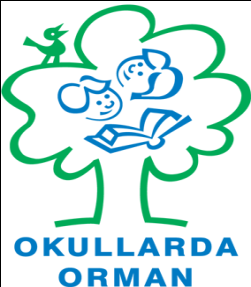 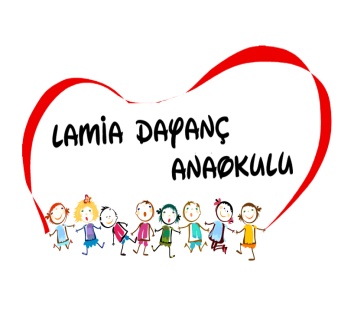 LAMİA DAYANÇ ANAOKULU2023-2024 EĞİTİM-ÖĞRETİM YILIOKULLARDA ORMAN PROGRAMI EYLEM PLANIKONU:ORMAN , VE  İKLİM DEĞİŞİKLİĞİALT KONU:KİRLİLİK,GERİ DÖNÜŞÜM,ENERJİ VE SU TASARRUFULAMİA DAYANÇ ANAOKULU 2022-2023 EĞİTİM-ÖĞRETİM YILI OKULLARDA ORMAN PROGRAMI GÖREV TABLOSUAYLAREYLEM VE ETKİNLİKLERUYGULAMAEYLÜLOkullarda Orman Programı”nın incelenmesi“Okullarda Orman Programı” başvurusunun yapılmasıTüm okulun (öğretmen, öğrenci, veli, personel) “Okullarda Orman Programı” tanıtım bilgilendirme toplantısı yapılması2023-2024 Eğitim-Öğretim Yılı Orman Komitesinin oluşturulması2023-2024 Eğitim-Öğretim Yılı Orman Öğrenci Timinin oluşturulmasıKoordinatör ÖğretmenlerveOrman KomitesiEKİM2022-2023 Eğitim-Öğretim Yılı Okullarda Orman Programı Eylem Planın hazırlanması2022-2023 Eğitim-Öğretim Yılı Eylem Planın Okullarda Orman koordinasyonuna gönderilmesiOkullarda Orman Programı Panosunun güncellenilmesiOkulumuzun web sayfasında “Okullarda Orman Programı”  eylem planının yayınlanmasıİklim değikliği ile ilgili panonun hazırlanılmasıGeri dönüşüm kutularının güncellenilmesi, sınıflarda tanıtımının yapılması,geri dönüşüm videolarının izlenilmesiOrmanların genel özelliklerinin ve öneminin anlatılması“Neşeli hayvanlar” orff çalışmasının  yapılmasıAtık malzemlerden kuş yemliği  yapılarak okul bahçesindeki ağaçlara asılması“29 Ekim Cumhuriyet Bayramı” belirli gün ve haftalar kapsamında çocuklarla bahçe gezisi  yapılması, yaprakların incelenilmesi.toplanan çeşitli yapraklarla“Atatürk ve 29 Ekim” konulu sanat etkinliklerinin yapılması(Okul bahçesi ve çevresinde keşif gezisi yapmak için hazırlanılırToprağın içi, çimenlerin arası, ağaç kabukları, ağaç dalları ve yaprakları vs. incelenir)Evlerde kullanılan atık pillerin  ve mavi kapakların ayrı biriktirilip ay sonunda , okuldaki atık kutularına atılarak geri dönüşmesi ve çevrenin korunma bilicinin kazandırılması kampanyasının başaltılması ve  velilere duyurulması(aile katılımı)Her ay sonunda en fazla atık pil ve mavi kapak getiren öğrencilerin çevre gönüllüsü rozeti ile ödüllendirilmesi.Orman KomitesiKoordinatör ÖğretmenlerÖğrenci TimiKASIMİklim nedir ve iklim değişlikliği  ile ilgili bilgilendirme videosunun izlenilmesiAğaç nasıl oluşur eğitici videonun izlenmesiBen bir ağacım parmak oyunun öğrenilmesi.Erozyonla Mücadele Haftası kapsamında erozyon deneyi yapılması “10 Kasım Atatürk Haftası” belirli gün ve haftalar kapsamında Atatürk’ün ağaçlara verdiği önem ile ilgili bilgilerin araştırılması ve Yürüyen köşk hikayesinin anlatılmasıTüm okulun (öğretmen, öğrenci, personel) kağıt ve fotokopilerin arkalı önlü kullanılmasına teşvik edilmesiAy sonunda en fazla atık pil ve mavi kapak getiren öğrencinin çevre gönüllüsü rozeti ile ödüllendirilmesi.Orman KomitesiKoordinatör ÖğretmenlerÖğrenci TimiARALIKİklim değişikliği önlemede atıkların azaltılması ve çöp ayrışımına dikkat çekmek için,Toprak  kirliliği deneyinin yapımı ve gözlem merkezine bırakılarak gözlenilmesi (toprak altındaki atık kağıt,pil, naylon ve meyve çekirdeğinin gözlenilmesi)“Tutum Yatırım ve Türk Malları Haftası” (12 Aralığı içine alan hafta)kutlanması ve artık materyaller kullanılarak kumbara yapılmasıİklim değişikliği sonucu Dünyadaki canlılar üzerinde etkileri üzerine sohbet edilmesi ve eğitici videoların izlenilmesi.“Nesli Tükenen bir hayvan olsaydın nasıl bir Dünya’da yaşamak istersin?” konulu scampar çalışması yapılmasıHava kirliği deneyinin yapılması ve gözlenilmesiAy sonunda en fazla atık pil ve mavi kapak getiren öğrencinin çevre gönüllüsü rozeti ile ödüllendirilmesiOrman KomitesiKoordinatör ÖğretmenlerÖğrenci TimiOCAK“Enerji Tasarrufu Haftası” kapsamında enerji tasarrufunun Ormanlar için önemi hakkında bilgi verilmesiEvimizde kullandığımız elektrikli ev aletlerinin önemi ve bilinçli kullanılması  konulu afiş yapımı Okullarda Orman Panosunda sergilenmesiElektrik ve su tasarrufuyla ilgili sınıflara ve lavabolara görsel uyarıların asılması Okul lambalarının tasarruflu ampullerle değiştirilmesi.İklim değişikliğini önlemek için Temiz enerji kaynaklarının(Rüzgar,güneş enerjisi vb) önemi hakkında sohbet edilmesi ve sanat etkinliklerinin yapılmasıDoğa dostu arabaların üretimi hakkında sohbet edilmesi ve  tahta oyuncak araba tasarımı etkinliğinin yapılmasıAy sonunda en fazla atık pil ve mavi kapak getiren öğrencinin çevre gönüllüsü rozeti ile ödüllendirilmesiOrman KomitesiKoordinatör ÖğretmenlerÖğrenci TimiŞUBATİklim değişiliği sonucu afetler nelerdir ve etkileri hakkında afetlere karşı nasıl önlemler almalıyız sohbet edilmesi.Türkçe dil etkinliğinde “Orman” konulu hikayelerin anlatılması Orman materyalleri(yaprak,dal,kozalak,palamut,ağaç kütüğü vb.) ile gruplama çalışması ve sayma  etkinliklerinin yapılması.Ay sonunda en fazla atık pil ve mavi kapak getiren öğrencinin çevre gönüllüsü rozeti ile ödüllendirilmesiOrman KomitesiKoordinatör ÖğretmenlerÖğrenci TimiMART“Orman Haftası” belirli gün ve haftalar kapsamında ,saksıda çeşitli çiçek soğanlarının ekimi ,bitki besleme ve bakımının yapılması “Dünya Ağaç Günü” belirli gün ve haftalar kapsamında müzik etkinliğinde “ağaçlar ” adlı şarkının müzikli dramatisayon çalışmasının yapılmasıOkul bahçesindeki ağaç türleri ve bitkilerin  incelenilmesi ,bakımının yapılması ve ağaç dikimi yapılması“22 Mart Dünya Su günü” sanat,drama vb etkinliklerinin yapılması,eğitici videoların izlenilmesiOkul bahçesine sulama sistemlerinin  döşenilmesi“Kütüphaneler Haftası” kapsamında bilim sınıfındaki meşe palamutu kitaplarının  çocuklarla incelenilmesiSınıfta saksılara tohum ekilerek, bitki yetiştirilmesi ve fidelerin okul bahçesine ekilmesi.Ay sonunda en fazla atık pil ve mavi kapak getiren öğrencinin çevre gönüllüsü rozeti ile ödüllendirilmesiOrman KomitesiKoordinatör ÖğretmenlerÖğrenci TimiNİSAN “Dünya Kitap Haftası” belirli gün ve haftalar kapsamında okul kütüphanesinden seçilen  “Denizin Sıfır Atık  ”kitabının bahçede ağaçların altında okunması.Küçük fidan şarksının öğrenilmesiOrmanları korumak için kağıtların geri dönüşümün faydalarının anlatılması  ve atık renkli kağıtların biriktirilmesiİklim değişikliğinin insan sağlığı üzerine etkileri hakkında sohbet edilmesi,sağlıklı beslenme ile ilgili etkinliklerin yapılmasıSu kurusuna gezi düzenlenilmesi veya atık kağıtlardan kağıt yapılmasıAy sonunda en fazla atık pil ve mavi kapak getiren öğrencinin çevre gönüllüsü rozeti ile ödüllendirilmesiOrman KomitesiKoordinatör ÖğretmenlerÖğrenci Timi    MAYIS.Dünya hareket günü “sebebiyle orman veya yakın bir park da yürüyüş yapılması ve ağaçların incelenilmesi.Tohum kumbarasında biriken tohumların doğaya kazandırılmasıİklim değişikliğine dikkat çekmek için poşet kullanımının azaltılması ve bez torba kullanımının teşvik edilerek , atık tişört gibi. malzemelerden  bez çanta yapılması ve panoda  sergilenilmesi(Aile Katılımı Etkinliği)Ay sonunda en fazla atık pil ve mavi kapak getiren öğrencinin çevre gönüllüsü rozeti ile ödüllendirilmesiOrman KomitesiKoordinatör ÖğretmenlerÖğrenci Timi           HAZİRANÇevre Koruma Haftası” belirli gün ve haftalar kapsamında ,çocuklarla okul bahçesindeki çöplerin toplanması ve çöp kutularına atılmasıOkullarda Orman Programı Yıl Sonu Raporu”nun hazırlanıp Okullarda Orman Programı Ulusal Koordinatörlüğüne gönderilmesi.Orman KomitesiKoordinatör ÖğretmenlerÖğrenci TimiOKULLARDA ORMAN PROGRAMI KOORDİNATÖR ÖĞRETMENSeçil KOÇAŞ(Okul Öncesi Eğitim Öğretmeni)Özgül D.CANTEKİN(Okul Öncesi Eğitim Öğretmeni)    ORMAN KOMİTESİOkul MüdürüBilgün ÇAMOĞLU    ORMAN KOMİTESİMüdür YardımcısıMert ÖZGÜVEN    ORMAN KOMİTESİOkul Öncesi Eğitim ÖğretmeniSeçil KOÇAŞÖzgül D. CANTEKİNOkul Aile Birliği Temsilcileri ve Gönüllü VelilerOkul Aile Birliği Temsilcileri ve Gönüllü VelilerORMAN ÖĞRENCİ TİMİLamia DAYANÇ Anaokulu 4Yaş Grubu Öğrencileri